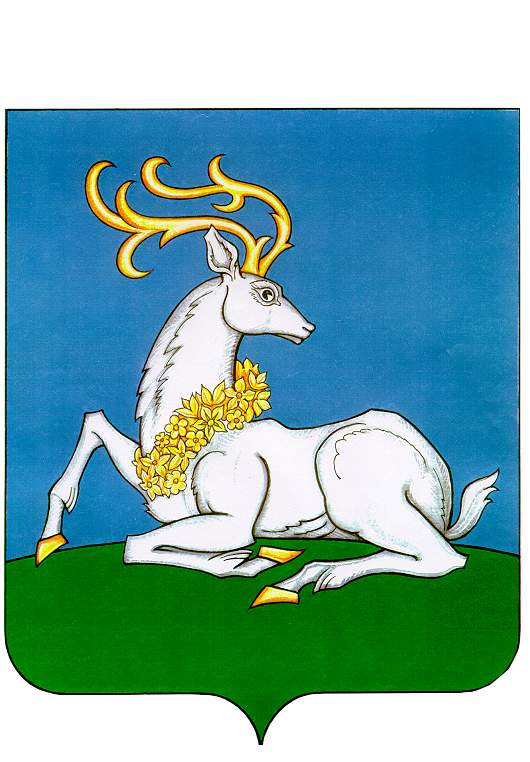 Руководствуясь Федеральным законом от 06.10.2003 № 131-ФЗ «Об общих принципах организации местного самоуправления в Российской Федерации», Законом Московской области от 30.12.2014 № 191/2014-ОЗ «О регулировании дополнительных вопросов в сфере благоустройства в Московской области», Уставом Одинцовского городского округа Московской области, Правилами благоустройства территории Одинцовского городского округа Московской области, утвержденными Решением Совета депутатов Одинцовского городского округа Московской области от 27.12.2019 № 11/13, в соответствии с Порядком выявления и демонтажа самовольно установленных некапитальных объектов на территории Одинцовского городского округа Московской области, утвержденным постановлением Администрации Одинцовского городского округа Московской области от 21.09.2020  № 2408, учитывая протокол Межведомственной комиссии по решению вопросов о демонтаже самовольно установленных некапитальных объектов на территории Одинцовского городского округа Московской области от 21.06.2022, в целях организации работы по освобождению земельных участков, находящихся в собственности Одинцовского городского округа Московской области и государственная собственность на которые не разграничена, от самовольно установленных на них некапитальных объектов, ПОСТАНОВЛЯЮ:Произвести демонтаж самовольно установленных некапитальных объектов восемь гаражных боксов (гаражей) расположенных по адресу: Московская область, Одинцовский городской округ, с. Сидоровское, ул. Садовая вблизи д. 45, в течение 14 календарных дней.Демонтированные самовольно установленные некапитальные объекты, их составляющие элементы, а также находящееся в них имущество подвергнуть эвакуации (перемещению) на временное хранение сроком на 3 месяца по адресу: Московская область, Одинцовский городской округ, 
рп Большие Вяземы, ул. Институт , (база МБУ «ГХ» «Голицыно»).3. Опубликовать настоящее постановление в официальных средствах массовой информации и на официальном сайте Одинцовского городского округа Московской области в сети «Интернет».4. Настоящее Постановление вступает в силу с даты его подписания.5. Контроль за выполнением настоящего постановления возложить на заместителя Главы Администрации Одинцовского городского округа Московской области Григорьева С.Ю.Глава Одинцовского городского округа                                                   А. Р. ИвановВерно: начальник общего отдела                                                        Е.П. КочетковаСОГЛАСОВАНОЗаместитель Главы Администрации – начальник Управления правового обеспечения 		     А.А. ТесляЗаместитель Главы Администрации				     С.Ю. ГригорьевНачальник Управления благоустройства                                      А.А. ЖуравлевЗаместитель начальника Управления правового обеспечения	 Л.Ю. МайороваРасчет рассылки:Новикова Н.И.+7 495 181-90-00 доб. 4312О демонтаже самовольно установленных некапитальных объектов на территории Одинцовского городского округа Московской областиОбщий отдел - 3 экз.Управление благоустройства - 1 экз.